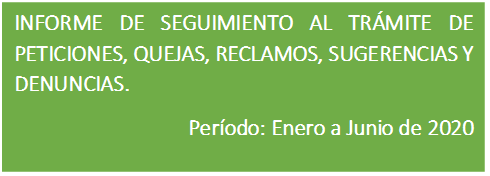 Oficina de Control InternoJulio de 2023INTRODUCCIÓNEn cumplimiento a lo establecido por la Auditoría General de la República, los Decretos 1737 y 1738 de 1998, el Decreto 2209 de 1998, emanados por el Ministerio de Hacienda y Crédito Público, que imparten políticas sobre medidas de austeridad y eficiencia de las entidades públicas que manejan recursos del tesoro público y los parámetros establecidos por el Departamento Administrativo de la Función Pública, normatividad que constituye la estructura jurídica en materia de austeridad del gasto, la Oficina de Control Interno presenta informe de austeridad y eficiencia en el gasto público de la E.S.E. Hospital José Antonio Socarrás Sánchez, correspondiente al cuarto trimestre de la vigencia 2023, comparativo con el mismo periodo de la vigencia 2023, con el fin de verificar el comportamiento y variación de los gastos durante el periodo a analizar, lo anterior, para la toma de decisiones en cuanto al control y racionalización de los gastos y poder servir como herramienta de apoyo para la toma de decisiones por parte de la Alta Dirección.  En este informe se analiza el gasto y se emiten las recomendaciones respectivas, dando alcance a los requerimientos de la norma en materia de austeridad del gasto. Se resalta que la información es entregada por los diferentes procesos (Contabilidad, presupuesto y contratación), por lo que son de estricta responsabilidad de los mismos en materia de veracidad y razonabilidad.MARCO LEGALConstitución Política de Colombia, art. 209, la función administrativa debe estar al servicio de los intereses generales y se desarrollará con fundamento a los principios de igualdad, moralidad, eficacia, economía, celeridad, imparcialidad y publicidad. Decreto 1737 de 1998, por el cual se expiden las medidas de austeridad y eficiencia y se someten a condiciones especiales la asunción de pagos por parte de las entidades públicas que manejan recursos del tesoro público.Decreto 1738 de 1998. “Por el cual se dictan medidas para la debida recaudación y administración de las rentas y caudales públicos tendientes a reducir el gasto público”.Decreto 2209 de 1998. “Por el cual se modifican parcialmente los Decretos 1737 y 1738 de 1998”.Decreto 984 de 2012. El cual modifica el artículo 22 del Decreto 1737 de 1998, que indica: “Las oficinas de Control Interno verificarán en forma mensual el cumplimiento de estas disposiciones, como de las demás de restricción de gasto que continúan vigentes; estas dependencias prepararán y enviarán al representante legal de la entidad u organismo respectivo, un informe trimestral, que determine el grado de cumplimiento de estas disposiciones y las acciones que se deben tomar al respecto. Si se requiere tomar medidas antes de la presentación del informe, así lo hará saber el responsable del control interno del organismo. En todo caso será responsabilidad de los secretarios generales, o quienes hagan sus veces, por el estricto cumplimiento de las disposiciones aquí contenidas. El informe de austeridad que presenten los jefes de Control Interno podrá ser objeto de seguimiento por parte de la Contraloría General de la República a través del ejercicio de sus auditorías regulares”.Directiva Presidencial 04 de 2012. Eficiencia administrativa y lineamientos de la política cero papel en la Administración Pública.Ley 1940 de 2018, por la cual se decreta el presupuesto de rentas y recursos de capital y ley de apropiaciones para la vigencia fiscal del 1 de enero al 30 de junio de 2019, art. 81, Plan de austeridad del gasto.Directiva Presidencial 09 de 2018. Directrices de austeridad.Decreto 1068 de 2015. Por medio de la cual se expide el Decreto Único Reglamentario del Sector Hacienda y Crédito Público. Titulo 4, medidas de austeridad del gasto público.OBJETIVO Consolidar y analizar la información correspondiente al cuarto trimestre del año 2023, comparado con el mismo periodo de la vigencia 2022, que permita visualizar el comportamiento y la eficiencia del gasto público, en cumplimiento de las normas establecidas y aportar elementos de juicio que favorezcan la toma de decisiones y el mejoramiento continuo de la entidad.ALCANCELa evaluación y seguimiento se realizará analizando las variaciones presentadas en materia de austeridad en los diferentes rubros que componen los gastos de funcionamiento para el cuarto trimestre de 2023, de acuerdo con los informes de ejecución presupuestal, estados contables, comprobantes de egresos, entre otros; todo ello suministrado por Contabilidad y la Técnico Operativo, comparado con el mismo periodo de la vigencia inmediatamente anterior.INFORME DE AUSTERIDAD Y EFICIENCIA EN EL GASTO PÚBLICORELACIÓN DE NÓMINARELACIÓN DE VIÁTICOSRELACIÓN DE SERVICIOS PERSONALES INDIRECTOSRELACIÓN DE SEGURIDAD SOCIALRELACIÓN CONSUMO DE COMBUSTIBLERELACIÓN CONSUMO DE ENERGÍARELACIÓN CONSUMO DE AGUARELACIÓN CONSUMO DE TELEFONÍA MÓVILRELACIÓN CONSUMO DE INTERNETCONCLUSIÓNLa Oficina de Control Interno continúa verificando periódicamente el cumplimiento de las disposiciones normativas sobre la aplicación de las políticas de austeridad del gasto en la Entidad. No le corresponde valorar positiva o negativamente el objeto del gasto, ni señalar que gasto realizar o no; la labor consiste en aportar valor agregado a la ESE, sin que se vea comprometida la objetividad e independencia, con miras a contribuir a la Alta Dirección en la toma de decisiones que orienten el accionar administrativo hacia la consecución de los fines estatales. Según lo evidenciado en los conceptos analizados, para el cuarto trimestre de 2023 se presentaron variaciones significativas en la institución, en la mayoría de los servicios se evidenciaron unos aumentos  importantes, que obedecen a diferentes factores, en primera medida al aumento del salario minimo, las alzas de la tarifa de enegia ect.  Lo que deja ver,  que tambien tenemos indicios importantes  de austeridad dentro de la E.S.E, para lo cual se tiene el compromiso de ir cumpliendo a lo dispuesto en el marco que comprende la austeridad y eficiencia del gasto público.RECOMENDACIONESSeguir dando cumplimiento a las normas establecidas en materia de austeridad y eficiencia del gasto público, como lo son el decreto 1737 de 1998, decreto 2209 de 1998, decreto 984 de 2012 art. 1, decreto 492 de 2019, entre otros.Esta oficina considera indispensable continuar con el diseño de acciones efectivas y oportunas que contribuyan con la disminución de gastos en la entidad, para consolidar una cultura de uso racional y responsable de los recursos.Establecer metas de ahorro en el gasto en los distintos procesos o áreas, teniendo en cuenta la particularidad de cada una de ellas y las actividades que desarrollan.Cordialmente, Firmado el originalRAFAEL FELIPE MEJIA GUERRA.Jefe oficina asesora de Control Interno. CONCEPTO:NÓMINAVALOR OBLIGADO ($)VALOR OBLIGADO ($)VARIACIÓNVARIACIÓNCONCEPTO:NÓMINAIV TRIMESTRE 2022IV TRIMESTRE 2023VARIACIÓN ABSOLUTA ($)VARIACIÓN RELATIVA (%)Octubre$34.434.903$43.452.348$264.4440.77%Noviembre$42.477.939$ 87.603.437$4.955.534-11.67%Diciembre$35.257.501$ 65.697.967$8.230.95023.35%TOTAL$112.170.343$196.753.751$3.539.8603.16%CONCEPTO:VIÁTICOSVALOR OBLIGADOVALOR OBLIGADOVARIACIÓNVARIACIÓNCONCEPTO:VIÁTICOSIV TRIMESTRE 2022IV TRIMESTRE 2023VARIACIÓN ABSOLUTA ($)VARIACIÓN RELATIVA (%)Octubre$ 0$0$00%Noviembre$329.834$0-$329.8340%Diciembre$ 0$ 2.336.781$2.336.7810%TOTAL$329.834$2.336.781$809.908954.02%CONCEPTOVALOR OBLIGADOVALOR OBLIGADOVARIACIÓNVARIACIÓNCONCEPTOIV TRIMESTRE 2022IV TRIMESTRE 2023VARIACIÓN ABSOLUTA ($)VARIACIÓN RELATIVA (%)SERVICIOS PERSONALES$308.854.963$326.150.000$17.295.03723.24%CONCEPTO:SEGURIDAD SOCIALVALOR OBLIGADOVALOR OBLIGADOVARIACIÓNVARIACIÓNCONCEPTO:SEGURIDAD SOCIALIV TRIMESTRE 2022IV TRIMESTRE 2023VARIACIÓN ABSOLUTA ($)VARIACIÓN RELATIVA (%)Octubre$12.674.100$ 16.046.400$3.372.3005.72%Noviembre$13.147.400$ 16.014.800$2.867.4005.67%Diciembre$11.874.400$ 16.011.100$4.136.70017.55%TOTAL$37.695.900$48.072.300$10.376.4009.43%CONCEPTO:COMBUSTIBLEVALOR OBLIGADOVALOR OBLIGADOVARIACIÓNVARIACIÓNCONCEPTO:COMBUSTIBLEIV TRIMESTRE 2022IV TRIMESTRE 2023VARIACIÓN ABSOLUTA ($)VARIACIÓN RELATIVA (%)Octubre$1.786.011$ 4.607.665$2.821.65494.40%Noviembre$3.384.389$ 3.698.750$314.361-33.10%Diciembre$2.513.300$ 887.058-$1.626.242-12.99%TOTAL$7.683.700$9.193.473$4.762.2573.11%CONCEPTO:ENERGÍAVALOR OBLIGADOVALOR OBLIGADOVARIACIÓNVARIACIÓNCONCEPTO:ENERGÍAIV TRIMESTRE 2022IV TRIMESTRE 2023VARIACIÓN ABSOLUTA ($)VARIACIÓN RELATIVA (%)Octubre$2.297.010$ 4.261.150$1.964.14010.58%Noviembre$1.973.750$ 3.775.490$1.801.74043.55%Diciembre$2.089.830$ 4.924.770$745.11024.81%TOTAL$6.360.590$12.961.410$4.510.99025.49%CONCEPTO:CONSUMO DE AGUAVALOR OBLIGADOVALOR OBLIGADOVARIACIÓNVARIACIÓNCONCEPTO:CONSUMO DE AGUAIV TRIMESTRE 2022IV TRIMESTRE 2023VARIACIÓN ABSOLUTA ($)VARIACIÓN RELATIVA (%)Octubre$55.296$ 36.464$18.8320%Noviembre$55.296$55.296$00%Diciembre$55.296$55.296$00%TOTAL$165.888$147.056$18.8322%CONCEPTO:TELEFONÍAVALOR OBLIGADOVALOR OBLIGADOVARIACIÓNVARIACIÓNCONCEPTO:TELEFONÍAIV TRIMESTRE 2023IV TRIMESTRE 2023VARIACIÓN ABSOLUTA ($)VARIACIÓN RELATIVA (%)Octubre$370.978$ 428.545 $57.5675.45%Noviembre$371.317$ 428.362$57.0455.31%Diciembre$370.971$ 446.104$75.1335.52%TOTAL$1.113.266$1.303.011$189.7455.43%CONCEPTO:INTERNETVALOR OBLIGADOVALOR OBLIGADOVARIACIÓNVARIACIÓNCONCEPTO:INTERNETIV TRIMESTRE 2022IV TRIMESTRE 2023VARIACIÓN ABSOLUTA ($)VARIACIÓN RELATIVA (%)Octubre$600.000$600.000$00%Noviembre$600.000$600.000$00%Diciembre$600.000$600.000$00%TOTAL$1.800.000$1.800.000$00%